ANEXO IIDeclaração de Não Acúmulo de Bolsa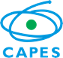 Declaração de Não Acúmulo de Bolsas UABEm	de	de 20	.Eu,		, CPF:	, bolsista da modalidade do Sistema UAB, declaro que não possuo outros pagamentos de bolsas em desacordo com a legislação vigente.Nome completo do/a bolsistaObservação: a assinatura do/a bolsista deverá ter sua firma reconhecida em cartório ou por meio de fé pública.